О внесении изменения в решение Совета депутатов муниципального образования «Муниципальный округ Можгинский район Удмуртской Республики» от 15 ноября 2021 года № 3.15 «Об установлении налога на имущество физических лиц на территории муниципального образования «Муниципальный округ Можгинский район Удмуртской Республики»В соответствии Федеральным законом от 06.10.2003 года № 131-ФЗ «Об общих принципах организации местного самоуправления в Российской Федерации», на основании Приказа Федеральной налоговой службы России от 10.11.2022 года № ЕД-7-12/1068@ «О проведении мероприятий по модернизации организационно-функциональной модели Федеральной налоговой службы», руководствуясь Уставом муниципального образования «Муниципальный округ Можгинский район Удмуртской Республики»,СОВЕТ ДЕПУТАТОВ РЕШИЛ:1. Внести в решение Совета депутатов муниципального образования «Муниципальный округ Можгинский район Удмуртской Республики» от 15 ноября 2021 года № 3.15 «Об установлении налога на имущество физических лиц на территории муниципального образования «Муниципальный округ Можгинский район Удмуртской Республики» следующие изменения:в пункте 6 слова: «Межрайонную ИФНС России № 7» заменить словами «Управление Федеральной налоговой службы».2. Опубликовать настоящее решение в информационно-телекоммуникационной сети «Интернет» на официальном сайте муниципального образования «Муниципальный округ Можгинский район Удмуртской Республики» и в Собрании муниципальных нормативных правовых актов муниципального образования «Муниципальный округ Можгинский район Удмуртской Республики».3. Настоящее решение вступает в силу после его официального опубликования.Председатель Совета депутатовмуниципального образования      		                             «Муниципальный округ Можгинский районУдмуртской Республики»                                                                                  Г. П. КорольковаГлава муниципального образования «Муниципальный округ Можгинский районУдмуртской Республики»                                                                                  А. Г. Васильев        г. Можга«___» февраля 2024 года         № ____Проект вносит:Глава муниципального образования                                                                  А.Г. Васильев«Муниципальный округ Можгинский районУдмуртской Республики»Согласовано:Председатель Совета депутатовмуниципального образования      		 «Муниципальный округ Можгинский районУдмуртской Республики»                                                                                  Г. П. КорольковаЗаместитель главы Администрации районапо сельскому хозяйству и экономике                                                                К.И. ПорымовНачальник Управления финансов                                                                     С.К. ЗаглядинаНачальник отдела организационнойи правой работы - юрисконсульт                                                                      В.Е. АлексееваПОЯСНИТЕЛЬНАЯ ЗАПИСКАк проекту решения Совета депутатов муниципального образования «Муниципальный округ Можгинский район Удмуртской Республики»«О внесении изменения в решение Совета Депутатов муниципального образования «Муниципальный округ Можгинский район Удмуртской Республики» от 15 ноября 2021 года № 3.15 «Об установлении налога на имущество физических лиц на территории муниципального образования «Муниципальный округ Можгинский район Удмуртской Республики»На основании Приказа Федеральной налоговой службы России от 10.11.2022 года № ЕД-7-12/1068@ «О проведении мероприятий по модернизации организационно-функциональной модели Федеральной налоговой службы» налоговые органы Удмуртской Республики перешли на двухуровневую систему управления. С 29.05.2023 года действует один налоговый орган - Управление Федеральной налоговой службы по Удмуртской Республике.Предлагаемый проект решения принимается с целью приведения в соответствие решения Совета депутатов с действующим законодательством.Глава муниципального образования «Муниципальный округ Можгинский район                                Удмуртской Республики»                                                                                   А. Г. ВасильевСОВЕТ  ДЕПУТАТОВМУНИЦИПАЛЬНОГО ОБРАЗОВАНИЯ«МУНИЦИПАЛЬНЫЙ ОКРУГ МОЖГИНСКИЙ РАЙОН УДМУРТСКОЙ РЕСПУБЛИКИ»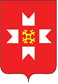 «УДМУРТ ЭЛЬКУНЫСЬ МОЖГА  ЁРОС МУНИЦИПАЛ ОКРУГ» МУНИЦИПАЛ КЫЛДЫТЭТЫСЬДЕПУТАТЪЕСЛЭН КЕНЕШСЫ